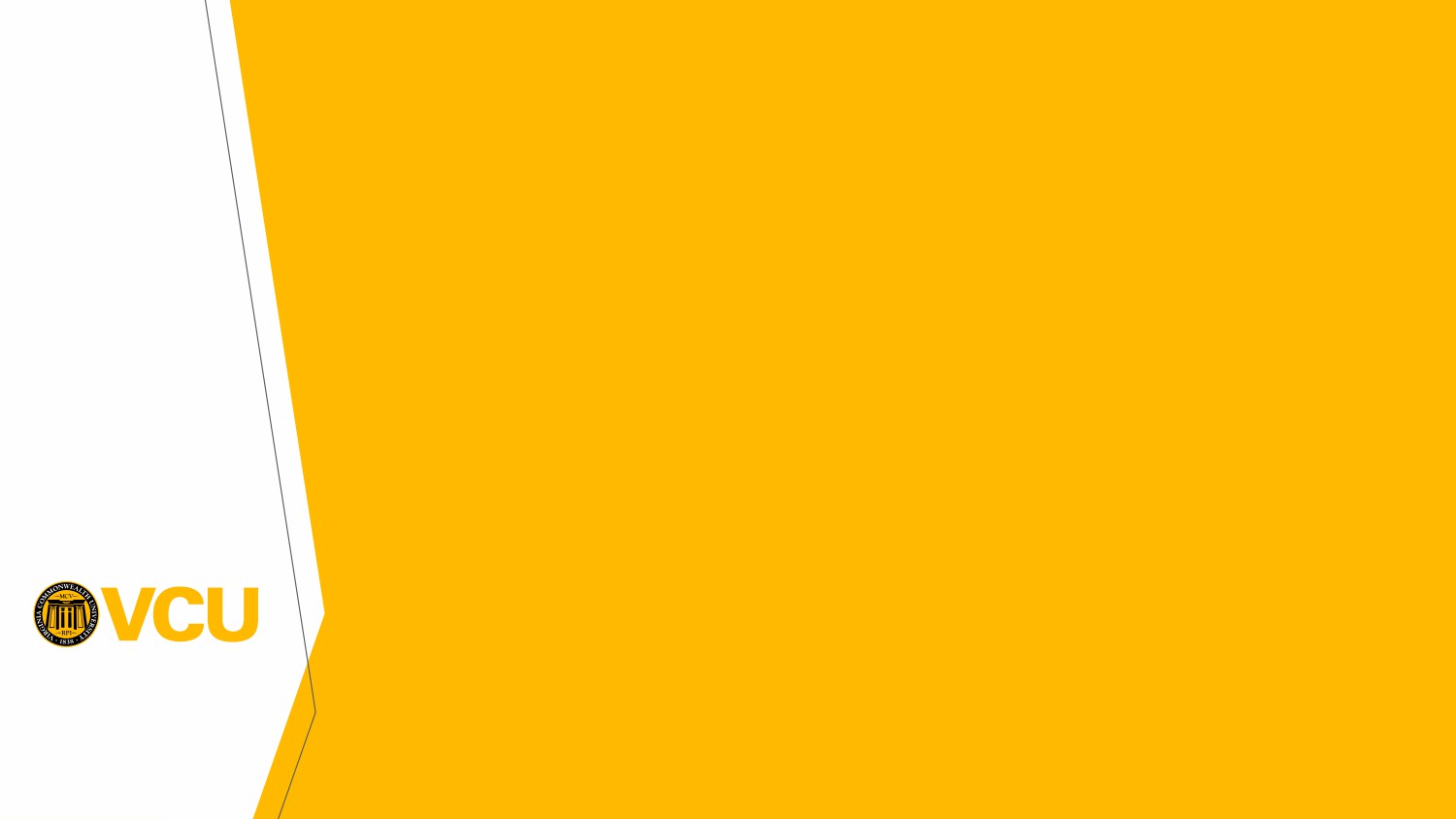    Banner Finance Approval Processes    Approving Budget Entries, Journal Vouchers, and Cash Receipts              				        Controller’s OfficeBanner Approvals What are they? - Electronic approvals provide a paperless process for documents to move through the approval process in Banner.  Which documents? - All Banner journal entries, budget reallocations, and cash receipts must be approved in Banner before they will be posted.Banner Approval Rules and Policies The document “running” total (total of all transactions) will determine how many approvals, and what administrative levels, are necessary for Banner documents (budget entries and journal entries):- Fiscal Administrators   $100,000 or less- Dean/Director														 $100,001 - $500,000- Vice President               $500,001 - $999,999- President                        $1,000,000 and over- The Controller’s Office will approve journal entry transactions of $1,000,000 or more.Cash receipt entries only require a Fiscal Administrator approval.Attempts to circumvent approval controls are prohibited.Banner Approval Responsibilities “Explicit” approvals are implemented. - The person who keys the entry cannot approve their own document. Please review documents waiting for approval in a timely manner.  All Banner 
Finance documents must be approved or rejected within 5 business days. - When you access any finance form, you will receive a message in Banner          notifying you that documents are waiting for your approval. You can approve Banner Finance documents in Banner 9 Self-Service.  Log into Banner 9 Self-Service through “myVCU” found on the VCU homepage.  https://www.vcu.edu/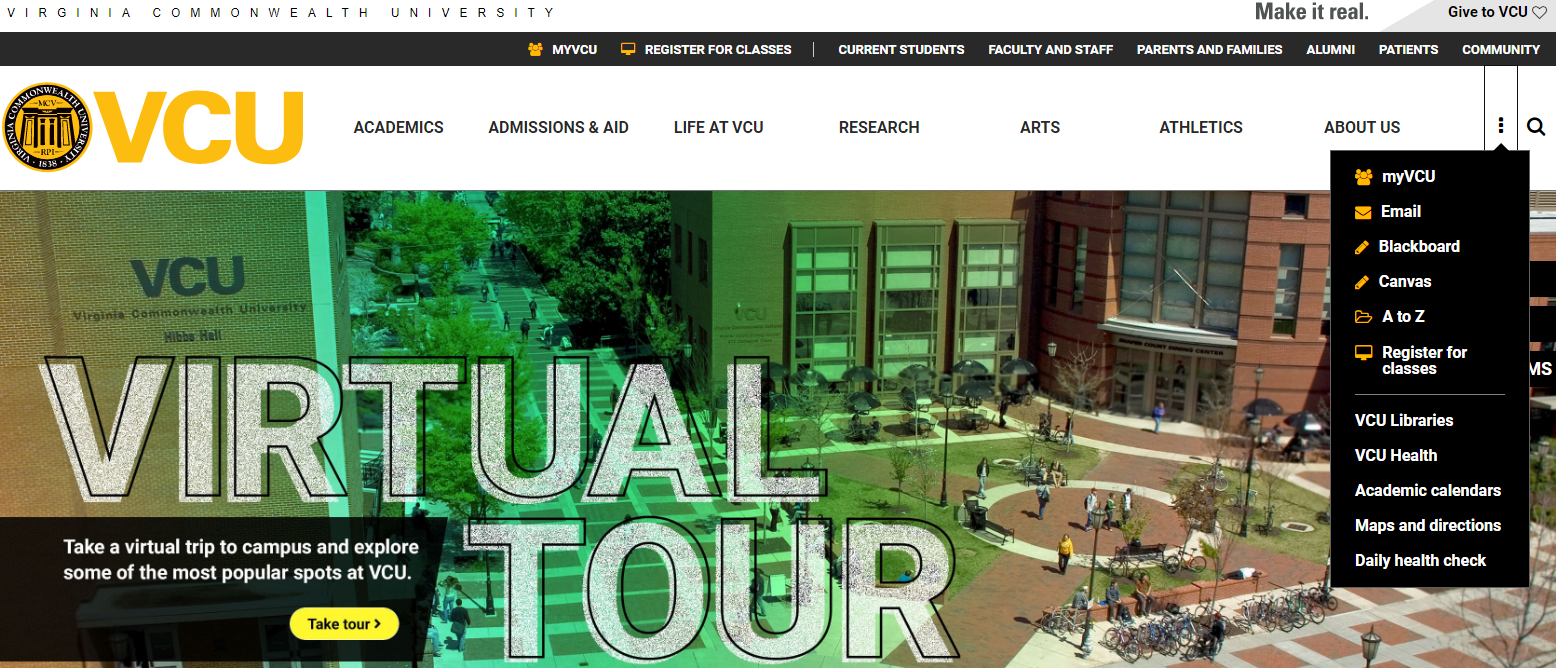 Click on “eServices/VCU Self Service”.  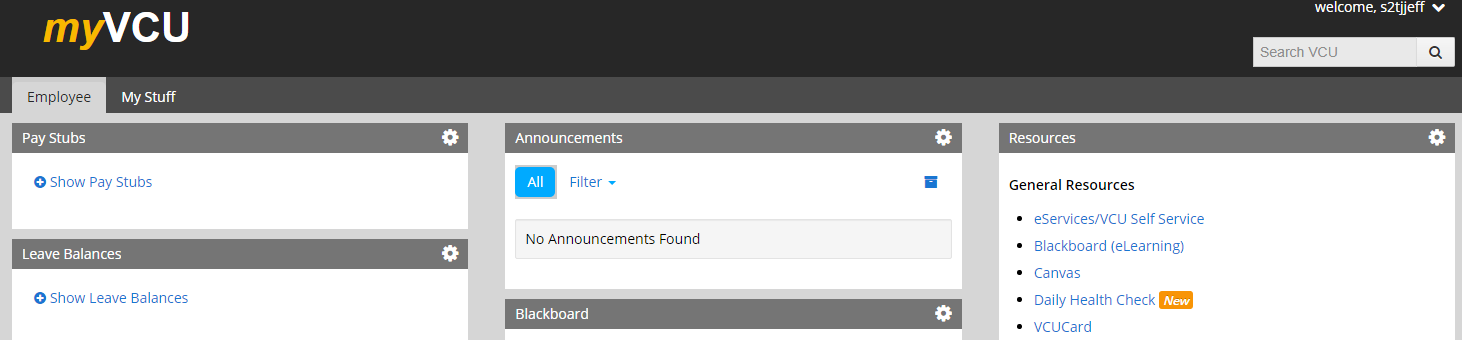 Navigate to the Finance page using the menu at the top.Click on “Approve Documents”.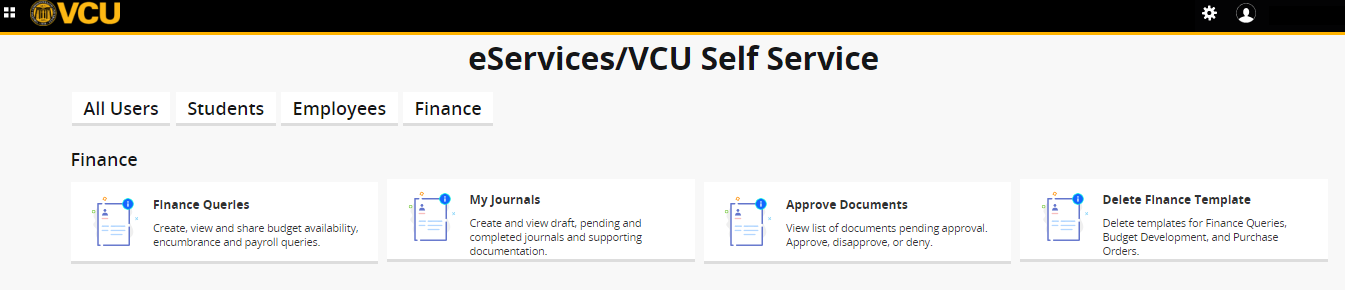 Your “user ID” will populate.  You do not have to enter a “document number”.To see the documents for which you are the next approver, select “user ID is next approver” and click “submit”.Tip: If you would like to see all documents that need your approval, select “all documents user may approve” and click “submit”.  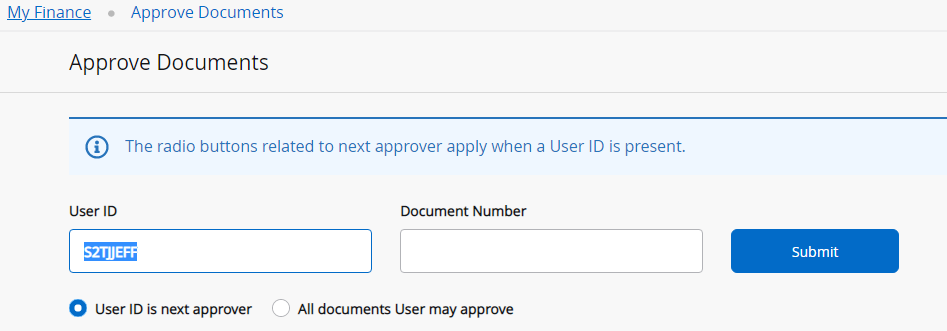 To view the document detail, click on the document number. 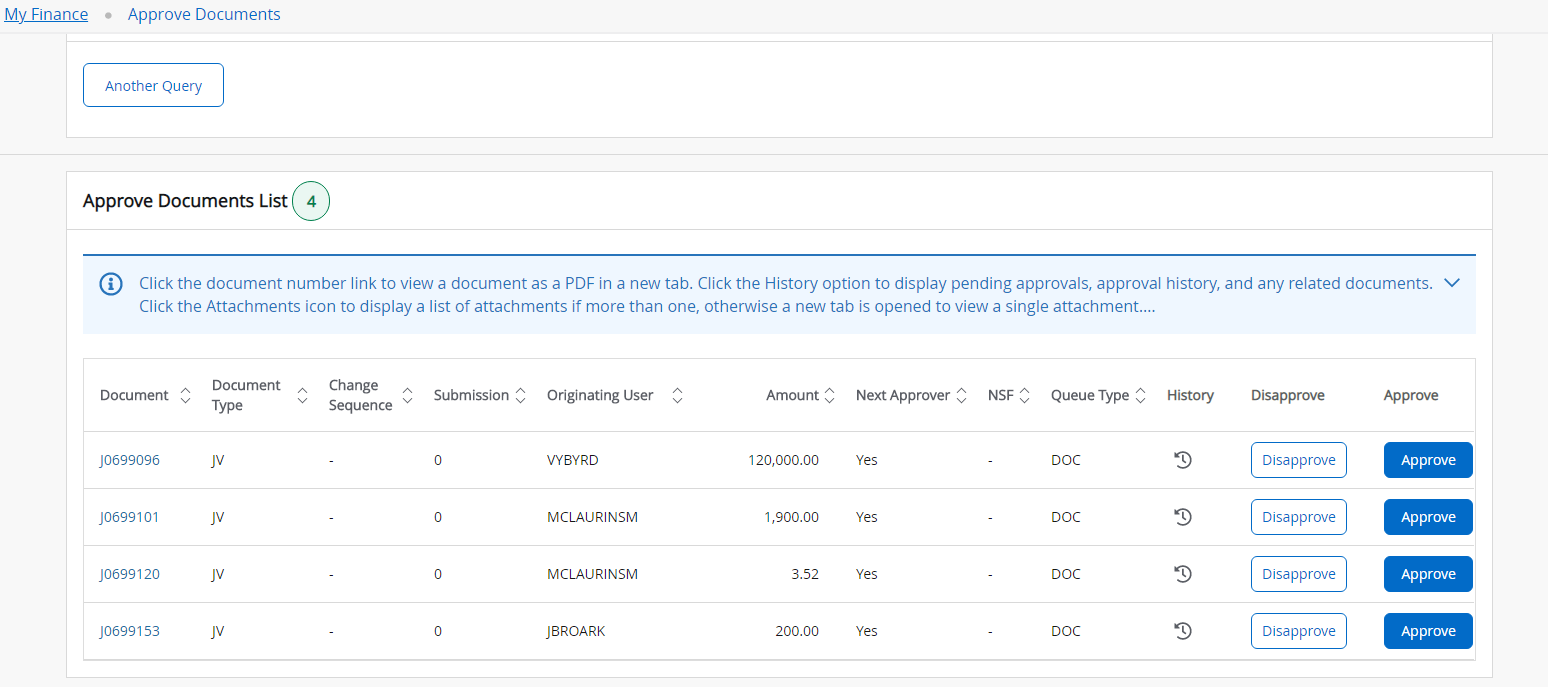 Review the entire PDF for accuracy.  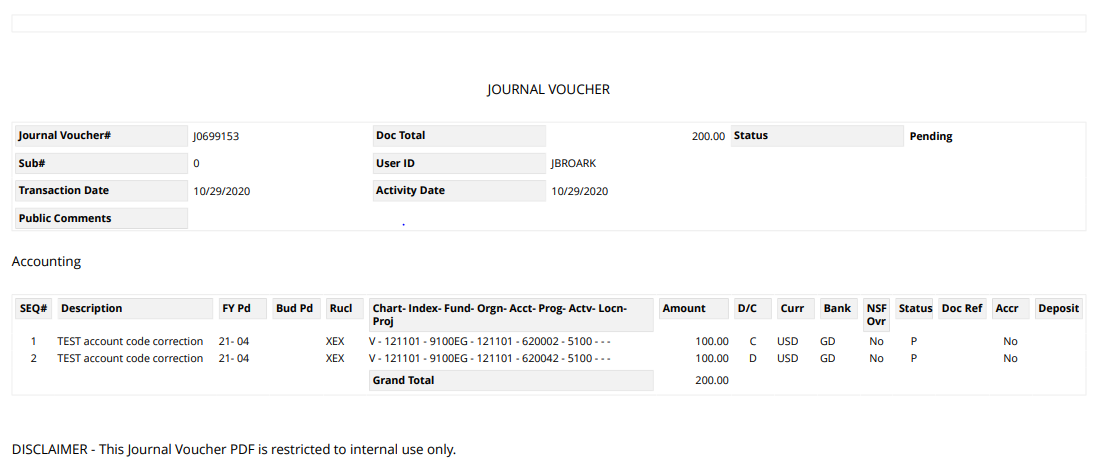 Close the PDF to return to the “approve documents list” window. You can approve or disapprove the document.  If you need to return from the “approve document” window without approving the document, click “cancel”.To approve the document from the “approve document” window, click “approve”.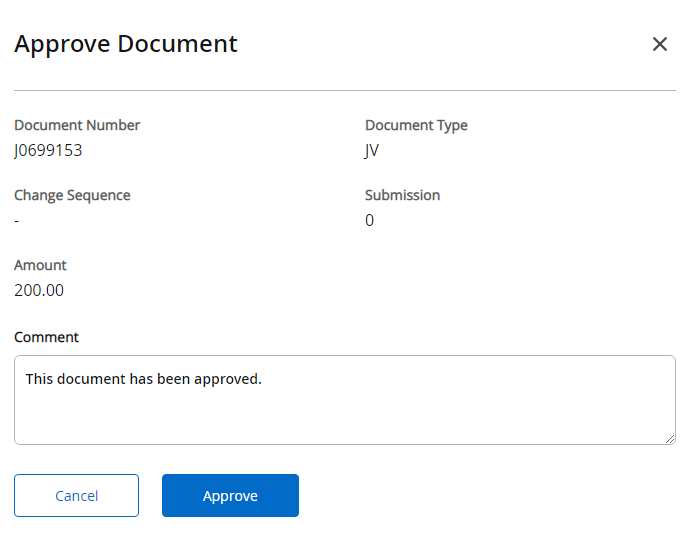 You will receive a message that indicates the document has been approved.  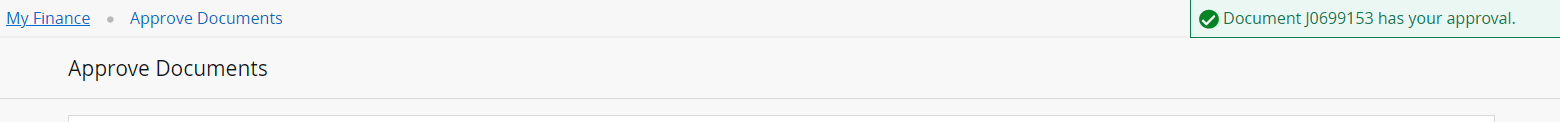 To disapprove a document from the “approve document” window, click “disapprove”.You will receive a message that indicates the document has been disapproved.To approve or disapprove another document, repeat the similar steps above.